Umfrage zum Lesen Lesen in der Freizeit1. Wie häufig liest du in deiner Freizeit auf Deutsch? □ mehr als 3x in der Woche     □ mindestens 1x in der Woche     □ mehrmals im Monat  □ mehrmals im Jahr                   □ nie2. Wenn du in deiner Freizeit liest, warum liest du?□ Ich lese, weil es mir Spaß macht.                            □ Ich lese, um neue Dinge zu erfahren. □ Ich lese, um für die Schule zu lernen.             □ Ich lese, um gute Noten zu bekommen.□ Ich lese, weil ___________________________________________________________________3. Was für Texte liest du in deiner Freizeit auf Deutsch (z. B. Texte, um mich zu informieren, Fantasy Bücher, Artikel in Zeitschriften, Comics....)? _________________________________________________________________________________4. Welches Buch hast du auf Deutsch zuletzt gelesen? Das Buch heißt _______________________________________________________________5. Wie bist du an das Buch gekommen? □ Ich habe das Buch geschenkt bekommen.   □ Ich habe es mir aus einer Bibliothek ausgeliehen.  □ Ich habe mir das Buch selbst gekauft.             □ Ich habe mir das Buch in der Schule ausgeliehen. □ Meine Eltern haben mir das Buch gekauft.    □ Ich habe ________________________________.6. Hast du ein Lieblingsbuch/eine Lieblingsbuchreihe?□ Ja, und zwar _______________________________________.                 □ Nein. 7. Liest du in deiner Freizeit gerne auf Englisch?□           □          □          □      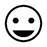 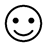 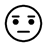 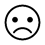 8. Wenn du in deiner Freizeit gerne auf Englisch liest, was für Texte liest du (z. B. Texte, um mich zu informieren, Fantasy Bücher, Artikel in Zeitschriften, Comics....)? _________________________________________________________________________________9. Hast du schon ein komplettes Buch auf Englisch gelesen?□ Ja, und zwar _______________________________________.                 □ Nein. Lesen in der SchuleSehr ungernEher ungernEher gernEher gernSehr gernSehr gernSehr gern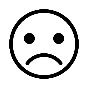 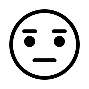 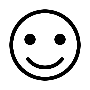 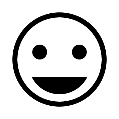 10. Wie gerne liest du in der Schule Texte auf Deutsch?                                           11. Wie gerne liest du im Deutschunterricht gemeinsam mit der Klasse ein Buch?12. Wie gerne liest du Texte im Englischunterricht?13. Würdest du im Englischunterricht gerne mehr Zeit haben, um ein englisches Buch zu lesen welches dich interessiert?14. Wenn du ungerne Texte auf Englisch liest, warum ist das so?□ ... weil ich die Sprache nicht gut genug verstehe. □ ... weil ich es anstrengend finde. □ ... weil ich die Themen oft langweilig finde.  □ ... weil ________________________________________.14. Wenn du ungerne Texte auf Englisch liest, warum ist das so?□ ... weil ich die Sprache nicht gut genug verstehe. □ ... weil ich es anstrengend finde. □ ... weil ich die Themen oft langweilig finde.  □ ... weil ________________________________________.14. Wenn du ungerne Texte auf Englisch liest, warum ist das so?□ ... weil ich die Sprache nicht gut genug verstehe. □ ... weil ich es anstrengend finde. □ ... weil ich die Themen oft langweilig finde.  □ ... weil ________________________________________.14. Wenn du ungerne Texte auf Englisch liest, warum ist das so?□ ... weil ich die Sprache nicht gut genug verstehe. □ ... weil ich es anstrengend finde. □ ... weil ich die Themen oft langweilig finde.  □ ... weil ________________________________________.14. Wenn du ungerne Texte auf Englisch liest, warum ist das so?□ ... weil ich die Sprache nicht gut genug verstehe. □ ... weil ich es anstrengend finde. □ ... weil ich die Themen oft langweilig finde.  □ ... weil ________________________________________.14. Wenn du ungerne Texte auf Englisch liest, warum ist das so?□ ... weil ich die Sprache nicht gut genug verstehe. □ ... weil ich es anstrengend finde. □ ... weil ich die Themen oft langweilig finde.  □ ... weil ________________________________________.14. Wenn du ungerne Texte auf Englisch liest, warum ist das so?□ ... weil ich die Sprache nicht gut genug verstehe. □ ... weil ich es anstrengend finde. □ ... weil ich die Themen oft langweilig finde.  □ ... weil ________________________________________.14. Wenn du ungerne Texte auf Englisch liest, warum ist das so?□ ... weil ich die Sprache nicht gut genug verstehe. □ ... weil ich es anstrengend finde. □ ... weil ich die Themen oft langweilig finde.  □ ... weil ________________________________________.15. Welche Unterstützung würdest du dir für das Lesen im Englischunterricht wünschen?□ Vokalbelhilfen                   □ Bilder                □ Erklärung von schwierigen Wörtern□ Mehr Auswahlmöglichkeiten bei Texten  □ Texte mit der Klasse gemeinsam lesen und besprechen □ ________________________________________.15. Welche Unterstützung würdest du dir für das Lesen im Englischunterricht wünschen?□ Vokalbelhilfen                   □ Bilder                □ Erklärung von schwierigen Wörtern□ Mehr Auswahlmöglichkeiten bei Texten  □ Texte mit der Klasse gemeinsam lesen und besprechen □ ________________________________________.15. Welche Unterstützung würdest du dir für das Lesen im Englischunterricht wünschen?□ Vokalbelhilfen                   □ Bilder                □ Erklärung von schwierigen Wörtern□ Mehr Auswahlmöglichkeiten bei Texten  □ Texte mit der Klasse gemeinsam lesen und besprechen □ ________________________________________.15. Welche Unterstützung würdest du dir für das Lesen im Englischunterricht wünschen?□ Vokalbelhilfen                   □ Bilder                □ Erklärung von schwierigen Wörtern□ Mehr Auswahlmöglichkeiten bei Texten  □ Texte mit der Klasse gemeinsam lesen und besprechen □ ________________________________________.15. Welche Unterstützung würdest du dir für das Lesen im Englischunterricht wünschen?□ Vokalbelhilfen                   □ Bilder                □ Erklärung von schwierigen Wörtern□ Mehr Auswahlmöglichkeiten bei Texten  □ Texte mit der Klasse gemeinsam lesen und besprechen □ ________________________________________.15. Welche Unterstützung würdest du dir für das Lesen im Englischunterricht wünschen?□ Vokalbelhilfen                   □ Bilder                □ Erklärung von schwierigen Wörtern□ Mehr Auswahlmöglichkeiten bei Texten  □ Texte mit der Klasse gemeinsam lesen und besprechen □ ________________________________________.15. Welche Unterstützung würdest du dir für das Lesen im Englischunterricht wünschen?□ Vokalbelhilfen                   □ Bilder                □ Erklärung von schwierigen Wörtern□ Mehr Auswahlmöglichkeiten bei Texten  □ Texte mit der Klasse gemeinsam lesen und besprechen □ ________________________________________.15. Welche Unterstützung würdest du dir für das Lesen im Englischunterricht wünschen?□ Vokalbelhilfen                   □ Bilder                □ Erklärung von schwierigen Wörtern□ Mehr Auswahlmöglichkeiten bei Texten  □ Texte mit der Klasse gemeinsam lesen und besprechen □ ________________________________________.16. Zu welchen Themen würdest du gerne im Englischunterricht Texte lesen?□ Abenteuergeschichten      □ Fantasy     □ Science Fiction      □ Kriminalfälle      □ Aktuelle Herausforderungen (z. B. Klimawandel)      □ Geschichte                                                                               □ ______________________________________________________________16. Zu welchen Themen würdest du gerne im Englischunterricht Texte lesen?□ Abenteuergeschichten      □ Fantasy     □ Science Fiction      □ Kriminalfälle      □ Aktuelle Herausforderungen (z. B. Klimawandel)      □ Geschichte                                                                               □ ______________________________________________________________16. Zu welchen Themen würdest du gerne im Englischunterricht Texte lesen?□ Abenteuergeschichten      □ Fantasy     □ Science Fiction      □ Kriminalfälle      □ Aktuelle Herausforderungen (z. B. Klimawandel)      □ Geschichte                                                                               □ ______________________________________________________________